 31.03.2017                                   с. Рязановка                                              № 14-пО внесении изменений в постановление   от 06.11.2012 № 26-п «Об утверждении Порядка выкупа подарка, полученного лицом, замещающим должность главы администрации муниципального образования Рязановский сельсовет, а также иными муниципальными служащими администрации муниципального образования Рязановский сельсовет в связи с протокольным мероприятием, со служебной командировкой и другим официальным мероприятием»             В соответствии с п. 5 ч. 1 ст. 14 Федерального закона «О муниципальной службе в Российской Федерации», постановлением Правительства Российской Федерации от 09.01.2014 года № 10,  руководствуясь статьёй 27 Устава муниципального образования  Рязановский сельсовет, протестом  прокуратуры Асекеевского района Оренбургской области от 29.03.2017 г № 86-3-2017,   постановляю:1.  В приложение к постановлению главы администрации № 26-п от 06.11.2012 года «Об утверждении Порядка выкупа подарка, полученного лицом, замещающим должность главы администрации муниципального образования Рязановский сельсовет, а также иными муниципальными служащими администрации муниципального образования Рязановский сельсовет в связи с протокольным мероприятием, со служебной командировкой и другим официальным мероприятием» пункт 1.3. изложить в следующей редакции:1.3. Глава администрации муниципального образования Рязановский сельсовет, а также иные муниципальные служащие администрации муниципального образования Рязановский сельсовет не позднее 3 рабочих дней со дня получения подарка в связи с протокольным мероприятием, со служебной командировкой и другим официальным мероприятием обязан направлять уведомление о получении подарка с полным  описанием его свойств и характеристик  или приложением документов на данный подарок в администрацию муниципального образования Рязановский сельсовет для проведения оценки стоимости указанного подарка.2.Настоящее постановление вступает в силу после его подписания.Глава администрации                                                                      А.В. БрусиловРазослано: прокурору района, в дело.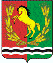 АДМИНИСТРАЦИЯМУНИЦИПАЛЬНОГО ОБРАЗОВАНИЯ РЯЗАНОВСКИЙ СЕЛЬСОВЕТ АСЕКЕВСКОГО РАЙОНА ОРЕНБУРГСКОЙ ОБЛАСТИП О С Т А Н О В Л Е Н И Е